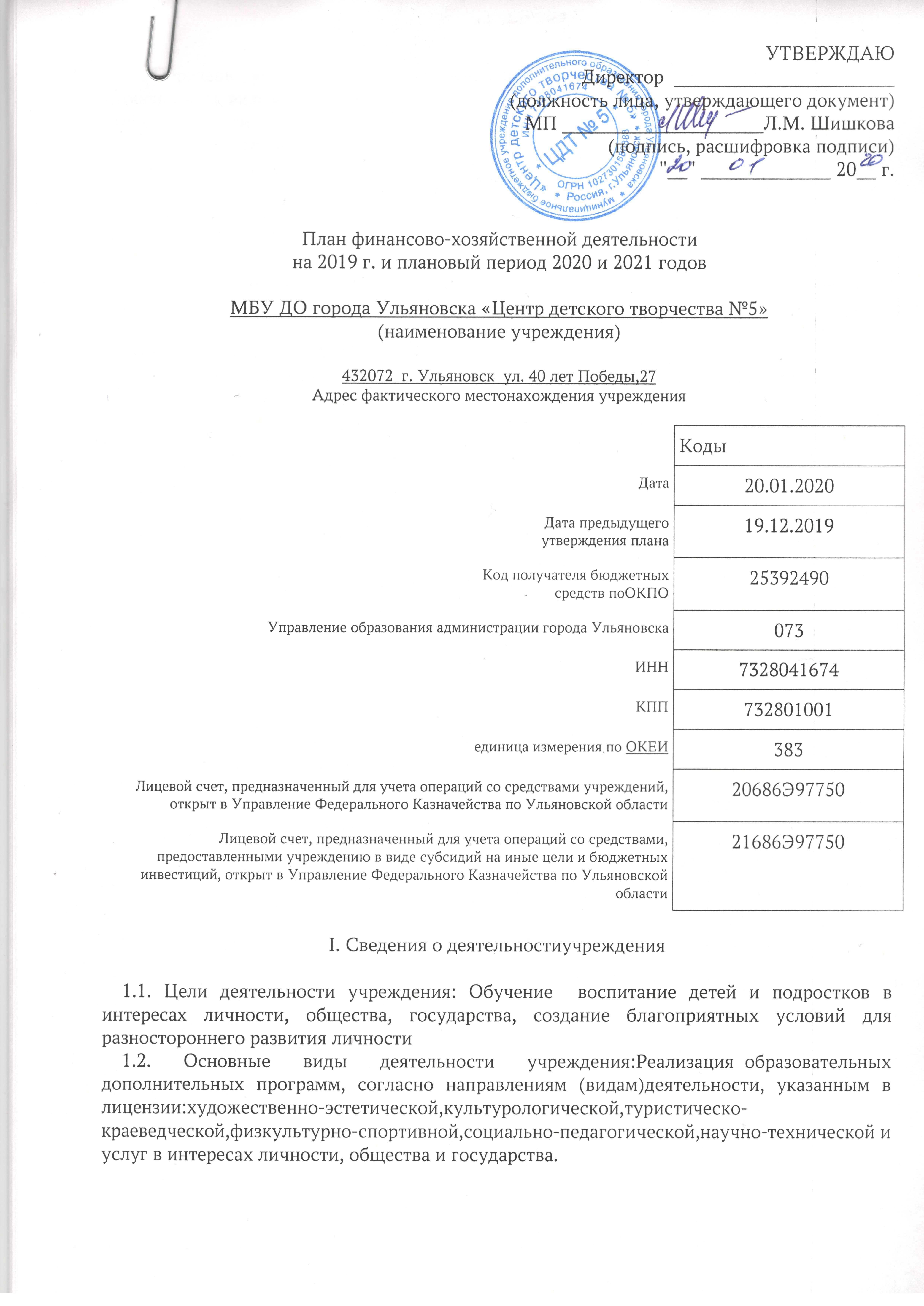 1.3.  Перечень  услуг  (работ),  относящихся  в  соответствии с уставомучреждения  к егоосновным  видам  деятельности,  предоставление  которых  для  физических  июридических лиц осуществляется в том числе за плату: осуществление  методических научно-исследовательских работ; проведение культурно-массовых, спортивных, оздоровительных, досуговых мероприятий с учащимися учреждения.    1.4.  Общая балансовая стоимость недвижимого муниципального имуществана   последнюю   отчетную   дату,  предшествующую  дате  составления  Планафинансово-хозяйственной  деятельности (далее – План):  80871012,27 в том числестоимость имущества,  закрепленного  собственником  имущества за учреждением на праве оперативного  управления  80871012,27приобретенного  учреждением  за счет  выделенных собственником имущества учреждения средств_59999583,76приобретенного  учреждением  за счет доходов, полученных от иной приносящейдоход  деятельности: 20599428,51    1.5. Общая  балансовая  стоимость  движимого муниципального имущества  напоследнюю отчетную дату, предшествующую дате составления Плана:  10439161,23 в том числебалансовая стоимость особо ценного движимого имущества:  6052306,15II. Показатели финансового состояния федеральногогосударственного учреждения (подразделения)на 01 января  2019 г.(последняя отчетная дата)111. Показатели по поступлениями выплатам учреждения на 01 января 2019 г.111. Показатели по поступлениями выплатам учреждения на  2020  г.111. Показатели по поступлениями выплатам учреждения на  2021  г.IV. Показатели выплат по расходамна закупку товаров, работ, услуг учрежденияна  01 января  2019г.У. Сведения о средствах, поступающихво временное распоряжение учрежденияна 01 января 2019 г.(очередной финансовый год)Справочная информацияРуководитель финансово-экономической службы   _____________/ С.А.Куколева(подпись)              (расшифровка подписи)Исполнитель   _____________/ С.А.Куколева(подпись)              (расшифровка подписиТел. 202871Расчеты (обоснования)к плану финансово-хозяйственной деятельностимуниципального учреждениясубсидии на финансовое обеспечение выполнения муниципального задания из бюджета субъекта Российской Федерации и местного бюджетаРасчеты (обоснования) выплат персоналу Код видов расходов   110 (111,112,119)Источник финансового обеспечения   городской бюджет            1.1. Расчеты (обоснования) расходов на оплату труда1.2. Расчеты (обоснования) выплат персоналу при направлении                         в служебные командировки           1.3. Расчеты (обоснования) выплат персоналу по уходу                                за ребенком       1.4. Расчеты (обоснования) страховых взносов на обязательное        страхование в Пенсионный фонд Российской Федерации, в Фонд        социального страхования Российской Федерации, в Федеральный                фонд обязательного медицинского страхования2. Расчет (обоснование) расходов на уплату налогов,                          сборов и иных платежейКод видов расходов  851, 852Источник финансового обеспечения  городской бюджет3. Расчет (обоснование) расходов на закупку товаров, работ, услугКод видов расходов 244Источник финансового обеспечения городской бюджет5.1. Расчет (обоснование) расходов на оплату услуг связи4. Расчет (обоснование) расходов на оплату коммунальных услуг5. Расчет (обоснование) расходов на оплату работ, услуг                          по содержанию имущества6. Расчет (обоснование) расходов на оплату прочих работ, услуг7. Расчет (обоснование) расходов на  увеличение стоимости оборотных запасов (материалов)8. Расчет (обоснование) расходов на  увеличение стоимости основных средствРасчеты (обоснования)к плану финансово-хозяйственной деятельностимуниципального учрежденияПоступления от оказания услуг (выполнения работ) на платной основе и от иной приносящей доход деятельности          1. Расчеты (обоснования) выплат персоналу Код видов расходов   110 (111,119)Источник финансового обеспечения   приносящая  доход  деятельность  1.1. Расчеты (обоснования) расходов на оплату труда  1.2. Расчеты (обоснования) страховых взносов на обязательное        страхование в Пенсионный фонд Российской Федерации, в Фонд        социального страхования Российской Федерации, в Федеральный                фонд обязательного медицинского страхования2. Расчет (обоснование) расходов на оплату коммунальных услуг3. Расчет (обоснование) расходов на оплату работ, услуг                          по содержанию имущества4. Расчет (обоснование) прочих расходов(кроме расходов на закупку товаров, работ, услуг)5. Расчет (обоснование) расходов на приобретение основных                       средств6. Расчет (обоснование) расходов на приобретение материальных запасов7. Расчет (обоснование) расходов на оплату услуг связи8.  Расчет (обоснование) расходов на уплату налогов,                          сборов и иных платежейсубсидии, предоставляемые в соответствии с абзацем вторым пункта 1 статьи 78.1 Бюджетного кодекса Российской Федерации9. Расчет (обоснование) расходов на закупку товаров, работ, услугКод видов расходов 244Источник финансового обеспечения городской бюджет9.1. Расчет (обоснование) расходов на оплату работ, услуг                          по содержанию имущества9.2. Расчет (обоснование) расходов на оплату прочих работ, услугКод видов расходов 244Источник финансового обеспечения городской бюджет9.3. Расчет (обоснование) расходов на оплату прочих работ, услугКод видов расходов 244Источник финансового обеспечения областной бюджетКод видов расходов  851, 852Источник финансового обеспечения  городской бюджетN п/пНаименование показателяСумма, рублей123Нефинансовые активы, всего:90945593,50из них:недвижимое имущество, всего:80599012,27в том числе: остаточная стоимость47213553,75особо ценное движимое имущество, всего:6052306,15в том числе: остаточная стоимость3552624,44Финансовые активы, всего:563196,13из них:денежные средства учреждения, всего563196,13из них:денежные средства учреждения на счетах563196,13иные финансовые инструментыДебиторская задолженность, всего:из них:дебиторская задолженность по доходамдебиторская задолженность по расходаминая дебиторская задолженностьОбязательства, всего:из них:долговые обязательствакредиторская задолженность, всего:16615,00из них:кредиторская задолженность за счет субсидии на финансовое обеспечение выполнения муниципального задания16615,00кредиторская задолженность за счет поступлений от оказания услуг (выполнения работ) на платной основе и от иной приносящей доход деятельностив том числе:просроченная кредиторская задолженностьНаименование показателяКод строкиКод по бюджетной классификации Российской ФедерацииОбъем финансового обеспечения, руб. с точностью до двух знаков после запятой – 0,00)Объем финансового обеспечения, руб. с точностью до двух знаков после запятой – 0,00)Объем финансового обеспечения, руб. с точностью до двух знаков после запятой – 0,00)Объем финансового обеспечения, руб. с точностью до двух знаков после запятой – 0,00)Объем финансового обеспечения, руб. с точностью до двух знаков после запятой – 0,00)Объем финансового обеспечения, руб. с точностью до двух знаков после запятой – 0,00)Наименование показателяКод строкиКод по бюджетной классификации Российской Федерациивсегов том числев том числев том числев том числев том числеНаименование показателяКод строкиКод по бюджетной классификации Российской Федерациивсегосубсидии на финансовое обеспечение выполнения муниципального задания из бюджета субъекта Российской Федерации и местного бюджетасубсидии, предоставляемые в соответствии с абзацем вторым пункта 1 статьи 78.1 Бюджетного кодекса Российской Федерациисубсидии на осуществление капитальных вложенийПоступления от оказания услуг (выполнения работ)на платной основе и от иной приносящей доход деятельностиПоступления от оказания услуг (выполнения работ)на платной основе и от иной приносящей доход деятельностиНаименование показателяКод строкиКод по бюджетной классификации Российской Федерациивсегосубсидии на финансовое обеспечение выполнения муниципального задания из бюджета субъекта Российской Федерации и местного бюджетасубсидии, предоставляемые в соответствии с абзацем вторым пункта 1 статьи 78.1 Бюджетного кодекса Российской Федерациисубсидии на осуществление капитальных вложенийвсегоиз них гранты1234567910Остаток средств на начало года100Х563 196,13Возврат неиспользованных остатков субсидий прошлых лет в доход бюджета ( - )200180ХХХВозврат остатка субсидии на выполнение муниципального задания в объеме, соответствующем недостигнутым показателям муниципального задания ( - )300130ХХХХПоступления от доходов, всего:400X48247194,4140088517,701123126,277035550,44в том числе:доходы от собственности410120189903,70XXX189903,70Xдоходы от оказания услуг, работ42013046934164,4440088517,70XX6845646,74доходы от штрафов, пеней, иных сумм принудительного изъятия430140XXXXбезвозмездные поступления 440180XXXXиные субсидии, предоставленные из бюджета4501801123126,27X1123126,27XXпрочие доходы460180XXXВыплаты по расходам, всего:500X48464583,5740088517,701123126,277252939,60в том числе на: выплаты персоналу всего:51011030531713,8929208100,001323613,89из них:фонд оплаты труда51111130531113,8929207500,001323613,89      иные выплаты персоналу        учреждений, за исключением фонда оплаты труда                                              512112600,00600,00     взносы по обязательному социальному страхованию на выплаты по оплате труда работников и иные выплаты работникам учреждений     5131199162834,678763103,00399731,67социальные и иные выплаты населению, всего52032018694,8518694,85из них:       приобретение товаров, работ, услуг в пользу граждан в целях их социального обеспечения521323       премии, гранты522350       иные выплаты населению523360уплату налогов, сборов и иных платежей, всего53085070936,7652869,0016615,001452,76из них:налог на имущество и земельный налог53185166544,0049929,0016615,00уплата прочих налогов, сборов и иных платежей5328523803,002940,00863,00уплата иных платежей530853589,76589,76расходы на закупку товаров, работ, услуг, всего540X8680403,402064445,701106511,275509446,43из них:услуги связи541244101100,0092100,009000,00транспортные услуги54224430244,0030244,00коммунальные услуги5432442836552,491659824,351176728,14арендная плата за пользование имуществом544244работы, услуги по содержанию имущества5452441983243,93170495,201019966,27792782,46прочие работы, услуги5462443036663,66113133,8486545,002836984,82прочие расходы54724420000,0020000,00увеличение стоимости основных средств548244130915,0019070,00111845,00увеличение стоимости нематериальных активов549244увеличение стоимости материальных запасов550244541684,329822,31531862,01Остаток средств на конец года600XНаименование показателяКод строкиКод по бюджетной классификации Российской ФедерацииОбъем финансового обеспечения, руб. с точностью до двух знаков после запятой – 0,00)Объем финансового обеспечения, руб. с точностью до двух знаков после запятой – 0,00)Объем финансового обеспечения, руб. с точностью до двух знаков после запятой – 0,00)Объем финансового обеспечения, руб. с точностью до двух знаков после запятой – 0,00)Объем финансового обеспечения, руб. с точностью до двух знаков после запятой – 0,00)Объем финансового обеспечения, руб. с точностью до двух знаков после запятой – 0,00)Наименование показателяКод строкиКод по бюджетной классификации Российской Федерациивсегов том числев том числев том числев том числев том числеНаименование показателяКод строкиКод по бюджетной классификации Российской Федерациивсегосубсидии на финансовое обеспечение выполнения муниципального задания из бюджета субъекта Российской Федерации и местного бюджетасубсидии, предоставляемые в соответствии с абзацем вторым пункта 1 статьи 78.1 Бюджетного кодекса Российской Федерациисубсидии на осуществление капитальных вложенийПоступления от оказания услуг (выполнения работ)на платной основе и от иной приносящей доход деятельностиПоступления от оказания услуг (выполнения работ)на платной основе и от иной приносящей доход деятельностиНаименование показателяКод строкиКод по бюджетной классификации Российской Федерациивсегосубсидии на финансовое обеспечение выполнения муниципального задания из бюджета субъекта Российской Федерации и местного бюджетасубсидии, предоставляемые в соответствии с абзацем вторым пункта 1 статьи 78.1 Бюджетного кодекса Российской Федерациисубсидии на осуществление капитальных вложенийвсегоиз них гранты1234567910Остаток средств на начало года100Х345806,97Возврат неиспользованных остатков субсидий прошлых лет в доход бюджета ( - )200180ХХХВозврат остатка субсидии на выполнение муниципального задания в объеме, соответствующем недостигнутым показателям муниципального задания ( - )300130ХХХХПоступления от доходов, всего:400X49591871,1041539600,00223571,107828700,00в том числе:доходы от собственности410120XXXXдоходы от оказания услуг, работ42013049368300,0041539600,00XX7828700,00доходы от штрафов, пеней, иных сумм принудительного изъятия430140XXXXбезвозмездные поступления 440180XXXXиные субсидии, предоставленные из бюджета450180223571,10X223571,10Xпрочие доходы460180XXXВыплаты по расходам, всего:500X49591871,1041539600,00223571,107828700,00в том числе на: выплаты персоналу всего:51011031028300,0029728300,001300000,00из них:фонд оплаты труда51111131027300,0029727300,001300000,00      иные выплаты персоналу        учреждений, за исключением фонда оплаты труда                                              5121121000,001000,00     взносы по обязательному социальному страхованию на выплаты по оплате труда работников и иные выплаты работникам учреждений     5131198995200,008602600,00392600,00социальные и иные выплаты населению, всего520320из них:       приобретение товаров, работ, услуг в пользу граждан в целях их социального обеспечения521323       премии, гранты522350       иные выплаты населению523360уплату налогов, сборов и иных платежей, всего53085070500,0069500,001000,00из них:налог на имущество и земельный налог53185170500,0069500,00уплата прочих налогов, сборов и иных платежей532852уплата иных платежей530853расходы на закупку товаров, работ, услуг, всего540X9497871,103139200,00223571,106135100,00из них:услуги связи541244100000,0080000,0020000,00транспортные услуги54224430000,0030000,00коммунальные услуги5432444274400,002755200,001519200,00арендная плата за пользование имуществом544244работы, услуги по содержанию имущества5452441349000,00172000,0077000,001100000,00прочие работы, услуги5462442858471,10132000,00146571,102579900,00прочие расходы547244увеличение стоимости основных средств54824475000,0075000,00увеличение стоимости нематериальных активов549244увеличение стоимости материальных запасов550244811000,00811000,00Остаток средств на конец года600XНаименование показателяКод строкиКод по бюджетной классификации Российской ФедерацииОбъем финансового обеспечения, руб. с точностью до двух знаков после запятой – 0,00)Объем финансового обеспечения, руб. с точностью до двух знаков после запятой – 0,00)Объем финансового обеспечения, руб. с точностью до двух знаков после запятой – 0,00)Объем финансового обеспечения, руб. с точностью до двух знаков после запятой – 0,00)Объем финансового обеспечения, руб. с точностью до двух знаков после запятой – 0,00)Объем финансового обеспечения, руб. с точностью до двух знаков после запятой – 0,00)Наименование показателяКод строкиКод по бюджетной классификации Российской Федерациивсегов том числев том числев том числев том числев том числеНаименование показателяКод строкиКод по бюджетной классификации Российской Федерациивсегосубсидии на финансовое обеспечение выполнения муниципального задания из бюджета субъекта Российской Федерации и местного бюджетасубсидии, предоставляемые в соответствии с абзацем вторым пункта 1 статьи 78.1 Бюджетного кодекса Российской Федерациисубсидии на осуществление капитальных вложенийПоступления от оказания услуг (выполнения работ)на платной основе и от иной приносящей доход деятельностиПоступления от оказания услуг (выполнения работ)на платной основе и от иной приносящей доход деятельностиНаименование показателяКод строкиКод по бюджетной классификации Российской Федерациивсегосубсидии на финансовое обеспечение выполнения муниципального задания из бюджета субъекта Российской Федерации и местного бюджетасубсидии, предоставляемые в соответствии с абзацем вторым пункта 1 статьи 78.1 Бюджетного кодекса Российской Федерациисубсидии на осуществление капитальных вложенийвсегоиз них гранты1234567910Остаток средств на начало года100ХВозврат неиспользованных остатков субсидий прошлых лет в доход бюджета ( - )200180ХХХВозврат остатка субсидии на выполнение муниципального задания в объеме, соответствующем недостигнутым показателям муниципального задания ( - )300130ХХХХПоступления от доходов, всего:400X43130500,0040160100,002970400,00в том числе:доходы от собственности410120XXXXдоходы от оказания услуг, работ42013040160100,0040160100,00XXдоходы от штрафов, пеней, иных сумм принудительного изъятия430140XXXXбезвозмездные поступления 440180XXXXиные субсидии, предоставленные из бюджета4501802970400,00X2970400,00Xпрочие доходы460180XXXВыплаты по расходам, всего:500X43130500,0040160100,002970400,00в том числе на: выплаты персоналу всего:51011028508100,0028508100,00из них:фонд оплаты труда51111128507100,0028507100,00      иные выплаты персоналу        учреждений, за исключением фонда оплаты труда                                              5121121000,001000,00     взносы по обязательному социальному страхованию на выплаты по оплате труда работников и иные выплаты работникам учреждений     5131198609100,008609100,00социальные и иные выплаты населению, всего520320из них:       приобретение товаров, работ, услуг в пользу граждан в целях их социального обеспечения521323       премии, гранты522350       иные выплаты населению523360уплату налогов, сборов и иных платежей, всего53085066600,0066600,00из них:налог на имущество и земельный налог53185166600,0066600,00уплата прочих налогов, сборов и иных платежей532852уплата иных платежей530853расходы на закупку товаров, работ, услуг, всего540X5946700,002976300,002970400,00из них:услуги связи54124459600,0059600,00транспортные услуги542244коммунальные услуги5432442578700,002578700,00арендная плата за пользование имуществом544244работы, услуги по содержанию имущества5452442931400,00115200,002816200,00прочие работы, услуги546244377000,00222800,00154200,00прочие расходы547244увеличение стоимости основных средств548244увеличение стоимости нематериальных активов549244увеличение стоимости материальных запасов550244Остаток средств на конец года600XНаименование показателяКод строкиГод начала закупкиСумма выплат по расходам на закупку товаров, работ и услуг, руб. (с точностью до двух знаков после запятой - 0,00Сумма выплат по расходам на закупку товаров, работ и услуг, руб. (с точностью до двух знаков после запятой - 0,00Сумма выплат по расходам на закупку товаров, работ и услуг, руб. (с точностью до двух знаков после запятой - 0,00Сумма выплат по расходам на закупку товаров, работ и услуг, руб. (с точностью до двух знаков после запятой - 0,00Сумма выплат по расходам на закупку товаров, работ и услуг, руб. (с точностью до двух знаков после запятой - 0,00Сумма выплат по расходам на закупку товаров, работ и услуг, руб. (с точностью до двух знаков после запятой - 0,00Сумма выплат по расходам на закупку товаров, работ и услуг, руб. (с точностью до двух знаков после запятой - 0,00Сумма выплат по расходам на закупку товаров, работ и услуг, руб. (с точностью до двух знаков после запятой - 0,00Сумма выплат по расходам на закупку товаров, работ и услуг, руб. (с точностью до двух знаков после запятой - 0,00Наименование показателяКод строкиГод начала закупкивсего на закупкивсего на закупкивсего на закупкив том числе:в том числе:в том числе:в том числе:в том числе:в том числе:Наименование показателяКод строкиГод начала закупкивсего на закупкивсего на закупкивсего на закупкив соответствии с Федеральным законом от 5 апреля 2013 г. N 44-ФЗ "О контрактной системе в сфере закупок товаров, работ, услуг для обеспечения государственных и муниципальных нужд"в соответствии с Федеральным законом от 5 апреля 2013 г. N 44-ФЗ "О контрактной системе в сфере закупок товаров, работ, услуг для обеспечения государственных и муниципальных нужд"в соответствии с Федеральным законом от 5 апреля 2013 г. N 44-ФЗ "О контрактной системе в сфере закупок товаров, работ, услуг для обеспечения государственных и муниципальных нужд"в соответствии с Федеральным законом от 18 июля 2011 г. N 223-ФЗ "О закупках товаров, работ, услуг отдельными видами юридических лиц"в соответствии с Федеральным законом от 18 июля 2011 г. N 223-ФЗ "О закупках товаров, работ, услуг отдельными видами юридических лиц"в соответствии с Федеральным законом от 18 июля 2011 г. N 223-ФЗ "О закупках товаров, работ, услуг отдельными видами юридических лиц"Наименование показателяКод строкиГод начала закупкина 2019 г. очередной финансовый годна 2020 г. 1-ый год планового периодана 2021 г. 2-ой год планового периодана 2019 г. очередной финансовый годна 2020 г. 1-ый год планового периодана 2021 г. 2-ой год планового периодана 2019г. очередной финансовый годна 2020 г. 1-ый год планового периодана 2021 г. 2-ый год планового периода123456789101112Выплаты по расходам на закупку товаров, работ, услуг всего:0001X8680403,409497871,105946700,003170956,973362771,105946700,005509446,436135100,00в том числе: на оплату контрактов заключенных до начала очередного финансового года:1001Xна закупку товаров работ, услуг по году начала закупки:200120198680403,409497871,105946700,003170956,973362771,105946700,005509446,436135100,00Наименование показателяКод строкиСумма (руб., с точностью до двух знаков после запятой - 0,00)123Остаток средств на начало года010Остаток средств на конец года020Поступление030Выбытие040Наименование показателяКод строкиСумма (руб., с точностью до двух знаков после запятой - 0,00)123Объем публичных обязательств, всего:010Объем бюджетных инвестиций (в части переданных полномочий администрации города Ульяновска  в соответствии с Бюджетным кодексом Российской Федерации), всего:020Объем средств, поступивших во временное распоряжение, всего:030№ п/пДолжность, группа должностейУстановленная численность, единицСреднемесячный размер оплаты труда на одного работника, руб.Среднемесячный размер оплаты труда на одного работника, руб.Среднемесячный размер оплаты труда на одного работника, руб.Среднемесячный размер оплаты труда на одного работника, руб.Ежемесячная надбавка к должностному окладу, %Фонд оплаты труда в год, руб. (гр.3хгр.4х(1+гр.8/100)х12)№ п/пДолжность, группа должностейУстановленная численность, единицВсегов том числев том числев том числеЕжемесячная надбавка к должностному окладу, %Фонд оплаты труда в год, руб. (гр.3хгр.4х(1+гр.8/100)х12)№ п/пДолжность, группа должностейУстановленная численность, единицВсегопо должностному окладупо выплатам компенсационного характерапо выплатам стимулирующего характераЕжемесячная надбавка к должностному окладу, %Фонд оплаты труда в год, руб. (гр.3хгр.4х(1+гр.8/100)х12)1234567891руководители учреждений152 729,0028713,6320 673,00206327482заместитель директора по УВР233 000,0020099,5412 900,467920003заместитель директора по АХР134 000,0020099,5413 900,464080004главный бухгалтер134 000,0020099,5413 900,464080005руководитель структурногоподразд.522 000,00868213 318,0011880006педагогические работники 105,316 625,1012278,124 346,98208486727учебно-вспомогательный персонал9,510 000,004994,415 005,5911400008обслуживающий персонал (ОП)2811280,004612,006668,003790080Итого:Итого:152,80х х29207500,00N п/пНаименование расходовСредний размер выплаты на одного работника в день, руб.Количество работников, чел.Количество днейСумма, руб. (гр. 3 x гр. 4 x гр. 5)123456Итого:xxxN п/пНаименование расходовЧисленность работников, получающих пособиеКоличество выплат в год на одного работникаРазмер выплаты (пособия) в месяц, руб.Сумма, руб. (гр. 3 x гр. 4 x гр. 5)123456 1Пособие по уходу за ребенком до 3-х лет11250,00600,00Итого:xxx600,00N п/пНаименование государственного внебюджетного фондаРазмер базы для начисления страховых взносов, руб.Сумма взноса, руб.12341Страховые взносы в Пенсионный фонд Российской Федерации, всегоx6377314,641.1.в том числе:по ставке 22,0%29127600,006377314,641.2по ставке 10,0%1.3с применением пониженных тарифов в Пенсионный  фонд Российской Федерации для отдельных категорий плательщиков2Страховые взносы в Фонд социального страхования Российской Федерации, всегоx900280,762.1.в том числе:обязательное социальное страхование на случай временной нетрудоспособности и в связи с материнством по ставке 2,9%29127600,00844700,402.2.с применением ставки взносов в Фонд социального страхования Российской Федерации по ставке 0,0%2.3.обязательное социальное страхование от несчастных случаев на производстве и профессиональных заболеваний по ставке 0,2%29127600,0055580,363Страховые взносы в Федеральный фонд обязательного медицинского страхования, всего (по ставке 5,1%)29127600,001485507,60Итого:x8763103,00N п/пНаименование расходовНалоговая база, руб.Ставка налога, %Сумма исчисленного налога, подлежащего уплате, руб. (гр. 3 x гр. 4 / 100)123451Земельный налог332861,549929,002Транспортный налог2940,00Итого:x52869,00N п/пНаименование расходовКоличество номеровКоличество платежей в годСтоимость за единицу, руб.Сумма, руб. (гр. 3 x гр. 4 x гр. 5)1234561телефон412431,2520700,002интернет6125950,0071400,00Итого:xxx92100,00N п/пНаименование показателяРазмер потребления ресурсовТариф (с учетом НДС), руб.Индексация, %Сумма, руб. (гр. 4 x гр. 5 x гр. 6)1245671Тепловая энергия 485,691773,95861584,622	Водоснабжение2282,9224,5356000,003Электроэнергия98744,436,65685286,354Вывоз ТКО  по факту507,9056953,38Итого:хх1659824,35N п/пНаименование расходовОбъектКоличество работ (услуг)Стоимость работ (услуг), руб.123451Обслуживание тревожной кнопки(2шт.)2126295,202Дезинсекция, дератизация (4,835кв.м, *3,10)2415000,003Обслуживание приборов учета тепла (2шт.)2729800,004Обслуживание АПС (2шт.)21259400,005То передающ.оборуд.сист.пожарного мониторинга2160000,00		Итого:170495,20N п/пНаименование расходовКоличество договоровСтоимость услуги, руб.12341Услуги по мед. осмотру сотрудник. (90чел*583,33 руб.)152500,002Услуги по срабатыванию тревожной сигнализации (12*2 здан.)160633,84Итого:х    113133,84N п/пНаименование расходовКоличество договоровСтоимость услуги, руб.12341Бумага для принтера, файлы29822,31Итого:х      9822,31N п/пНаименование расходовКоличество договоровСтоимость услуги, руб.12341Принтер (МФУ)119070,00Итого:х19070,00№ п/п№ п/пДолжность, группа должностейДолжность, группа должностейУстановленная численность, единицУстановленная численность, единицСреднемесячный размер оплаты труда на одного работника, руб.Среднемесячный размер оплаты труда на одного работника, руб.Среднемесячный размер оплаты труда на одного работника, руб.Среднемесячный размер оплаты труда на одного работника, руб.Среднемесячный размер оплаты труда на одного работника, руб.Среднемесячный размер оплаты труда на одного работника, руб.Среднемесячный размер оплаты труда на одного работника, руб.Среднемесячный размер оплаты труда на одного работника, руб.Ежемесячная надбавка к должностному окладу, %Фонд оплаты труда в год, руб. (гр.3хгр.4х(1+гр.8/100)х12)№ п/п№ п/пДолжность, группа должностейДолжность, группа должностейУстановленная численность, единицУстановленная численность, единицВсегоВсегов том числев том числев том числев том числев том числев том числеЕжемесячная надбавка к должностному окладу, %Фонд оплаты труда в год, руб. (гр.3хгр.4х(1+гр.8/100)х12)№ п/п№ п/пДолжность, группа должностейДолжность, группа должностейУстановленная численность, единицУстановленная численность, единицВсегоВсегопо должностному окладупо должностному окладупо выплатам компенсационного характерапо выплатам компенсационного характерапо выплатам стимулирующего характерапо выплатам стимулирующего характераЕжемесячная надбавка к должностному окладу, %Фонд оплаты труда в год, руб. (гр.3хгр.4х(1+гр.8/100)х12)112233445566778911руководители учрежденийруководители учреждений111939,281939,281939,281939,2817453,5322руководитель структурного подразд.руководитель структурного подразд.11677,44677,44677,44677,446097,0033педагогические работникипедагогические работники10102293,42293,42293,42293,4206405,7844учебно-вспомогательный персоналучебно-вспомогательный персонал11617,35617,35617,35617,355556,19Итого:Итого:Итого:Итого:15,015,0ххххххх235512,50 № п/пДолжность, группа должностейДолжность, группа должностейУстановленная численность, единицУстановленная численность, единицСреднемесячный размер оплаты труда на одного работника, руб.Среднемесячный размер оплаты труда на одного работника, руб.Среднемесячный размер оплаты труда на одного работника, руб.Среднемесячный размер оплаты труда на одного работника, руб.Среднемесячный размер оплаты труда на одного работника, руб.Среднемесячный размер оплаты труда на одного работника, руб.Среднемесячный размер оплаты труда на одного работника, руб.Среднемесячный размер оплаты труда на одного работника, руб.Ежемесячная надбавка к должностному окладу, %Ежемесячная надбавка к должностному окладу, %Фонд оплаты труда в год, руб. (гр.3хгр.4х(1+гр.8/100)х3)Фонд оплаты труда в год, руб. (гр.3хгр.4х(1+гр.8/100)х3) № п/пДолжность, группа должностейДолжность, группа должностейУстановленная численность, единицУстановленная численность, единицВсегоВсегов том числев том числев том числев том числев том числев том числеЕжемесячная надбавка к должностному окладу, %Ежемесячная надбавка к должностному окладу, %Фонд оплаты труда в год, руб. (гр.3хгр.4х(1+гр.8/100)х3)Фонд оплаты труда в год, руб. (гр.3хгр.4х(1+гр.8/100)х3) № п/пДолжность, группа должностейДолжность, группа должностейУстановленная численность, единицУстановленная численность, единицВсегоВсегопо должностному окладупо должностному окладупо выплатам компенсационного характерапо выплатам компенсационного характерапо выплатам стимулирующего характерапо выплатам стимулирующего характераЕжемесячная надбавка к должностному окладу, %Ежемесячная надбавка к должностному окладу, %Фонд оплаты труда в год, руб. (гр.3хгр.4х(1+гр.8/100)х3)Фонд оплаты труда в год, руб. (гр.3хгр.4х(1+гр.8/100)х3)122334455667788991педагогические персонал ДОЛ "Орлёнок"педагогические персонал ДОЛ "Орлёнок"11,011,017590,9517590,956756,626756,6210834,3310834,33580501,39580501,392учебно-вспомогательный персонал ДОЛ "Орлёнок"учебно-вспомогательный персонал ДОЛ "Орлёнок"7,07,011280112805902,115902,115377,895377,892368802368803обслуживающий персонал ДОЛ "Орлёнок"обслуживающий персонал ДОЛ "Орлёнок"8,08,011280112804612461266686668270720270720Итого:Итого:Итого:26,026,0хххххх1088101,391088101,39N п/пНаименование государственного внебюджетного фондаРазмер базы для начисления страховых взносов, руб.Сумма взноса, руб.12341Страховые взносы в Пенсионный фонд Российской Федерации, всегоx291195,061.1.в том числе:по ставке 22,0%1323613,89291195,061.2по ставке 10,0%1.3с применением пониженных тарифов в Пенсионный  фонд Российской Федерации для отдельных категорий плательщиков2Страховые взносы в Фонд социального страхования Российской Федерации, всегоx41032,032.1.в том числе:обязательное социальное страхование на случай временной нетрудоспособности и в связи с материнством по ставке 2,9%1323613,8938384,802.2.с применением ставки взносов в Фонд социального страхования Российской Федерации по ставке 0,0%2.3.обязательное социальное страхование от несчастных случаев на производстве и профессиональных заболеваний по ставке 0,2%1323613,892647,233Страховые взносы в Федеральный фонд обязательного медицинского страхования, всего (по ставке 5,1%)1323613,8967504,58Итого:x399731,67N п/пНаименование показателяРазмер потребления ресурсовТариф (с учетом НДС), руб.Индексация, %Сумма, руб. (гр. 4 x гр. 5 x гр. 6)1245671Тепловая энергия (Гк)276,541773,95490562,012	Водоснабжение (куб.м.)3711,4624,5391042,113Электроэнергия (кВт)72688,916,94504461,074Вывоз ЖБО  (лагерь)322000,0066000,005Вывоз ТБО 24662,95Итого:хх1176728,14N п/пНаименование расходовОбъектКоличество работ (услуг)Стоимость работ (услуг), руб.123451Аварийное  обслуживание систем водоснабжения и канализации151005100,002Противопожарные мероприятия                 (обслуж. пожарных  кранов)2815000,003Тех. обслуживание  пожарной сигнализации12000,004Стирка и обработка мягкого инвентаря83250,005Заправка огнетушителей7140,006ТО трансформаторной  подстанции1119000,007Дератизация, дезинсекция99594,008ТО холод. технолог. оборуд. и систем вентиляции63720,009Услуги по очистке водоснабжения14102650,0010Ремонтные работы (крыльцо, дверей и т.д)1129092,2611Тех. обслуживание мед. оборудования149033,0012Обслуживание АПС, видеонаблюдения, системы оповещения о пожаре4410000,0013Прочие расходы237203,20		Итого:792782,46N п/пНаименование расходовРазмер одной выплаты, руб.Количество выплат в годСтоимость работ (услуг), руб.123451Программное обеспечение компьютерной техники19720,00119720,002Изготовление бланочной продукции1317,901013179,003Сопровождение сайта500,00126000,004Мед. осмотр   700,004431080,005Страхование детей, автомобиля74,0028821341,036Проф. подготовка персонала1055,001818990,007Услуги по организации досуга детей20000,00360000,008Анализ воды2500,0012500,009Услуги по минерализованию  участка7314,4617314,4610Лабораторные исследования и инструментальные. измерения25082,00375246,0011Проект освоения лесов147504,921147504,9212Услуги по организации питания723240,0032169720,0013Услуги охраны80640,003241920,0014Лабораторные исследования1123,472022469,41		Итого:2836984,82N п/пНаименование расходовКоличествоСредняя стоимость, руб.Сумма, руб. (гр. 2 x гр. 3)12341Медиц. оборудование (фонендоскоп, ингалятор)24583,50,009167,002Системный блок 236585,0073170,003Жалюзи вертикальные25423,0010846,004Строительные инструменты(перфоратор)24971,009942,005Принтер, калькулятор18720,008720,00Итого:x111845,00N п/пНаименование расходовКоличествоСредняя стоимость, руб.Сумма, руб. (гр. 2 x гр. 3)12341Бумага для принтера1000200,00200000,002Моющие, чистящие средства150200,0069026,793Продукты для кормления собак200515,0017295,384Краска для стен здания и кабинетов5053610017,005Канцтовары50400,0026832,686Материалы для противопожарных мероприятий10500,005000,007Электротовары (эл.лампы), з/части100827,008277,168Лекарственные средства149150,0022386,009Строительные  материалы204120,6082412,0010Материальные запасы для обслуживания скважины (соль, фильтры)826100,0082615,0011Пошив костюмов42000,008000,00Итого:x531862,01N п/пНаименование расходовКоличество номеровКоличество платежей в годСтоимость за единицу, руб.Сумма, руб. (гр. 3 x гр. 4 x гр. 5)1234561Телефон, интернет233000,009000,00Итого:xxx9000,00N п/пНаименование расходовНалоговая база, руб.Ставка налога, %Сумма исчисленного налога, подлежащего уплате, руб. (гр. 3 x гр. 4 / 100)123451Водный  налог863,002Экологический налог589,763Штраф  Роспотребнадзора20000,00Итого:x21452,76N п/пНаименование расходовОбъектКоличество работ (услуг)Стоимость работ (услуг), руб.123451Ремонт  помещений (ремонт здания, замена окон, ремонт кровли)14845109,272Промывка и  опрессовка1129960,003Ремонт лестничного марша1176897,00		Итого:951966,27N п/пНаименование расходовКоличество договоровСтоимость услуги, руб.12341Противопожарные мероприятия458970,002Поверка приборов учета19030,00Итого:х68000,00N п/пНаименование расходовКоличество договоровСтоимость услуги, руб.12341Курсы  переподготовки педагогических работников (19чел*4555 руб.)486545,00Итого:х86545,00N п/пНаименование расходовНалоговая база, руб.Ставка налога, %Сумма исчисленного налога, подлежащего уплате, руб. (гр. 3 x гр. 4 / 100)123451Земельный налог  за 4 кв.2018г.4440000,001,516615,00Итого:x16615,00